П Р А В И Л Н И КПРВЕ ЛИГЕ ЦЕНТРАЛНЕ СРБИЈЕ ЗА 2019. ГОДИНУУ оквиру свог календара такмичења Шаховски савез Централне Србије организује такмичење Прву лигу Централне Србије за 2019. годину у времену од 13. до 21. септембра 2019. године у Цептер хотелу Дрина у Бајиној Башти.Право учешћа имају следећи клубови, који су у турнирску табелу уврштени следећим редоследом:1.    ПОЖЕГА 					Пожега2.    АРАНЂЕЛОВАЧКИ ШК 			АранђеловацРАДНИЧКИ ВОДОВОД 			КрагујевацСЛОГА 					ПетровацМЕТАЛАЦ 					Горњи МилановацЈАСЕНИЦА 					Смедеревска ПаланкаМЛАДОСТ 					ЛучаниРУДАР 					КостолацШАБАЧКИ ШК 				ШабацКРУШИК 					ВаљевоВШК СВЕТИ НИКОЛАЈ СРПСКИ 	ВаљевоПРОГРЕС 					Пирот3. Такмичење се игра по Бергеровом систему у 11 кола за девет дана: Редослед играња кола је следећи: 		1. коло 	13. септембра  	од 16,00 часова			2. коло 	14. септембра 	од 16,00 часова	3. коло	15. септембра 	од 9,00 часова	4. коло 	15. септембра 	од 16,00 часова	5. коло	16. септембра 	од 16,00 часова			6. коло	17. септембра 	од 9,00 часова			7. коло	17. септембра 	од 16,00 часова		8. коло 	18. септембра 	од 16,00 часова		9. коло		19. септембра 	од 16,00 часова			10. коло	20. септембра 	од 16,00 часова		11. коло	21. септембра 	од 9,00 часова		4. Састанак капитена екипа обавиће се 13. септембра 2019. године у 12,00 часова у сали Цептер хотелу Дрина у Бајиној Башти. 5. Свака екипа наступа у саставу од 6 чланова, а има право на 4 резерве. Капитени су обавезни да приликом предаје основног састава приложе потребну документацију (чланске карте играча оверене за 2019. gодину и потврду о извршеном лекарском прегледу не старију од 6 месеци) и предају основни састав екипе који ће важити за целокупно такмичење. Основни састав предаје се по слободном избору, без обзира на титуле и рејтинг. Уколико у неком колу наступају резерве, капитен је дужан да писменим путем пријави измену састава судији у сали за игру и то: за прво коло од 13 – 13,30 часова,за треће, шесто и једанаесто коло увече, уочи кола, од 22,00 до 22,30 часова,за треће и седмо од 14,30 до 15,00 часова иза остала кола од 9,30 до 10 часова.6. Свечано отварање одржаће се 13. септембра 2019. године у 15,45 часова у сали Цептер хотелу Дрина у Бајиној Башти и све екипе су обавезне да присуствују свечаном отварању.7. Такмичење се игра по Правилима игре ФИДЕ. Темпо игре је 90 минута по играчу за 40 потеза, 30 минута до краја партије и 30 секунди по играчу за сваки одиграни потез од почетка партије. Такмичење се игра са електронским сатовима. Турнир ће се рејтинговати код ФИДЕ.8.  Главни судија турнира је Бранислав Шухартовић, међународни судија ФИДЕ, а његови заменици су Војкан Петровић, међународни судија ФИДЕ и Миладин Делић, национални судија. Уживо пренос партија ради Војкан Петровић, међународни судија ФИДЕ. Oдлуке судија су извршне, а на њих се може уложити жалба Турнирском одбору најкасније 30 минута по насталом спору. Жалба се таксира са 12.000 динара. У случају повољног решења жалбе такса се враћа жалиоцу, у противном иде у корист организатора. Турнирски одбор чине три члана са највишом међународном судијском титулом а председник Турнирског одбора је Зоран Новоселски, секретар Удружења шаховских судија ШС Централне Србије, који ће именовати још двојицу међународних шаховски судија. Турнирски одбор доноси одлуку најкасније један сат до почетка следећег кола и она је коначна. 9. Шаховске гарнитуре и часовнике обезбеђује организатор.10. Победничка екипа квалификује се за Прву савезну лигу за 2020. годину. Три последњепласиране екипе прелазе у нижи ранг такмичења.11. Пласман у лиги се одређује на основу меч бодова: победа у мечу је 3 (три), нерешено 1 (један) и пораз 0 (нула) бодова. Победа у мечу се рачуна када екипа освоји 3,5 поена и више, нерешено је када екипа освоји 3 поена, а екипа је изгубила меч када освоји 2,5 поена и мање. Уколико је меч завршен 2,5:2,5 или 2:2 итд. у том случају обе екипе добијају по 0 (нула) бодова.12. У случају деобе критичних места пласман ће се одредити према следећим критеријумума:већи број поена;међусобни резултат (резултати);бољи успех према Сонеборн – Бергер систему примењен на бодове;већи број меч победа 	Уколико је све једнако одиграће се накнадни меч или меч - турнир по завршетку лиге, по убрзаном темпу игре, 10 минута по играчу плус по 5 секунди бонификације за сваки одиграни потез почевши од првог.13. Уношење мобилних телефона и других електронских направа у простору за игру је забрањено и санкционисаће се губитком партије, ако то уради играч чија је партија у току. Ако то уради члан екипе који се налази у саставу или капитен, биће му забрањено даље присуство у простору за игру и биће јавно опоменут.14. Играч који изгуби две партије контумацијом, по било ком основу, не може, у току такмичења више наступати за клуб.15. Дозвољено је кашњење на партију 15 минута од времена заказаног за почетак партије. 16. Партије се записују у дупликату. Оригинали припадају организатору, а копије играчима.17. Овај Правилник је прописао Шаховски савез Централне Србије и све екипе потврђују сагласност са истим предајом потписаног основног састава.У Београду, 11. септембра 2019. године,Секретар ШСЦСМиливоје Миливојевић, с.р.ВАЖНО ОБАВЕШТЕЊЕШаховски савез Централне Србије ангажовао је Оделење спортске медицине из Крагујевца која ће 14. септембра 2019. године од 9 до 13 часова вршити медециснке прегледе свих учесника који то нису урадили. Цена прегледа је 600 динара по особи и плаћа се у готову.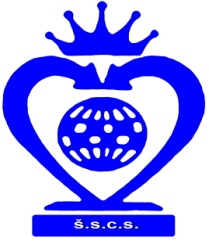 ШАХОВСКИ САВЕЗ ЦЕНТРАЛНЕ СРБИЈЕБеоград, Нушићева 25/II, Тел-факс: 011-3222447, 3222448www.sah-centralnasrbija.com    Е-маил:  cs_sah@verat.net